 RDV F. Gaure Asso Composteurs du Nord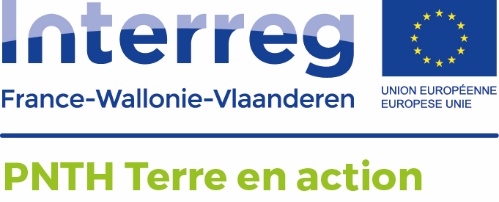 12/06/17 St AmandL’association existe depuis 2008. Elle a été créée par le SIAVED dans le cadre du programme Boréal. Des guides composteurs avaient été formés par ailleurs et l’objectif était de les réunir au sein d’une structure. Le territoire concernait d’abord la CAPH, le cambrésis et la métropole (travail avec ENLM, Tourcoing…). Puis s’est élargi à la CAVM en 2016 grâce à une convention jusque 2020 stipulant 20 demi-journées annuelles d’intervention de l’asso. Aujourd’hui l’asso comporte 20 guides actifs et 2 maîtres composteurs. Depuis avril, l’asso a installé 6 composteurs autonomes (dans les écoles, lycées) et partagés (dans les jardins, pied d’immeuble), 6 autres sont prévus. Un travail est en cours auprès des bailleurs sociaux avec les Cols Verts. Une aire de compostage a été installée à la ferme urbaine de Valenciennes.En projet :Montage d’une station de compostage expérimentale pouvant traiter une tonne par semaine et collecte des biodéchets en vélo électrique dans un écoquartier (l’association en recherche un dans une commune pilote) -> en 2025 la collecte et le tri des biodéchets sera obligatoireInstallation de locaux à côté de la station pour les réunions et les formationsDistribution des 4000 composteurs de la CAVMIl y a actuellement 11 salariés intervenant dans l’association. Leurs prestations sont :Les réunions d’info (2h), avec 1 ou 2 intervenants (200 à 300 € )Les stands à la journée, avec 2 salariés (500 € ). Ils présentent des bacs et lombricompostLes formations de référents de jardins sur une journée (400 € ),soit pour les compost partagés, autonomes ou individuelsLes formations de guides composteurs sur 2 jours, avec une demi-journée supplémentaire de spécialisation  (1000 € )Sont possibles aussi :Des conférences sur des sujets spécifiques au jardin par le Président de l’asso : culture d’une variété potagère, faire son propre terreau…) un catalogue sera proposé en septembreDes ateliers lombricompostCertains membres de l’asso vont certainement nous recontacter pour entrer dans le réseau écojardins.